LISTA JEDNOSTEK NIEODPŁATNEGO PORADNICTWADOSTĘPNEGO DLA MIESZKANCÓW POWIATU PRZEWORSKIEGO  Lista jednostek nieodpłatnego poradnictwa, którą zgodnie z art. 8a ust. 1  ustawy z dnia 5 sierpnia 2015r. o nieodpłatnej pomocy prawnej, nieodpłatnym poradnictwie obywatelskim oraz edukacji prawnej  (Dz.U.2020.2232 t.j. z dnia 2020.12.14) sporządza i aktualizuje starosta. CZĘŚĆ ICZĘŚĆ II: NIEODPŁATNA POMOC PRAWNA i NIEODPŁATNE PORADNICTWO OBYWATELSKIE (wg art. 8a ust 1 pkt 2):ZAPISY na wizyty pod numerem telefonu:   (16) 648 70 09  czynny w poniedziałki, środy i czwartki w godz.: 7.30 – 15.30,              we wtorki w godz.: 7.30 – 17.00, w piątki godz.: 7.30 – 14.00 ( Radcowie i Adwokaci )i tel. 730 312 959 od pn. do pt. w godz.: 8.00 – 18.00 a także drogą elektroniczną pod adresem e-mail fundacjapasieka@gmial.com (Fundacja Rozwoju i Wsparcia „Pasieka”) oraz tel. 733 660 566 od pn. do pt. w godz.: 7.30 - 15.30 a także drogą elektroniczną pod adresem e-mail prawnikon.projekty@gmail.com (Fundacja Centrum Poradnictwa Prawnego PRAWNIKON)Osoby z dysfunkcjami narządów mowy i słuchu mogą dokonywać zgłoszeń na e-mail:
npp@powiatprzeworsk.plUWAGA!!!W związku z przeciwdziałaniem zagrożeniom związanym z COVID-19, o których mowa w art. 1 i 2 ustawy z dnia 2 marca 2020r. o  szczególnych rozwiązaniach związanych z  zapobieganiem, przeciwdziałaniem i zwalczaniem COVID-19, innych chorób zakaźnych oraz wywołanych nimi sytuacji kryzysowych (Dz.U.2020.1842 t.j. z dnia 2020.10.20), na podstawie art. 28a ustawy z dnia 5 sierpnia 2015r. o  nieodpłatnej pomocy prawnej, nieodpłatnym poradnictwie obywatelskim oraz edukacji prawnej (tj. Dz.U.2020.2232 t.j. z dnia 2020.12.14),   od 04.01.2021 roku do odwołania
Nieodpłatna pomoc prawna oraz nieodpłatne poradnictwo obywatelskie są  udzielane za pomocą środków komunikacji                           na odległość wyłącznie przez  telefon (praca zdalna)Nieodpłatna pomoc prawna, nieodpłatne poradnictwo obywatelskie oraz nieodpłatna mediacja przysługuje osobie uprawnionej, która nie jest w stanie ponieść kosztów odpłatnej pomocy prawnej. Osoba uprawniona, przed uzyskaniem pomocy składa pisemne oświadczenie, że nie jest w stanie ponieść kosztów odpłatnej pomocy prawnej.Nieodpłatna pomoc prawna skierowana jest również do osób prowadzących jednoosobową działalność gospodarcząNa podstawie przepisów wydanych w związku z epidemią COVID-19, nieodpłatną pomoc prawną mogą uzyskać również osoby fizyczne prowadzące jednoosobową działalność gospodarczą, niezatrudniające innych osób w ciągu ostatniego roku. Nieodpłatna pomoc prawna skierowana do osób prowadzących ww. działalność traktowana jest jako pomoc de minimis. Przed udzieleniem nieodpłatnej pomocy prawnej osoba ubiegająca się o pomoc musi dostarczyć dokumenty, które dostępne są do pobrania ze strony: http://www.powiatprzeworsk.pl/informator/nieodplatna-pomoc-prawna-na-terenie-powiatu-przeworskiego/nieodplatna-pomoc-prawna-skierowana-do-osob-prowadzacych-jednoosobowa-dzialalnosc-gospodarcza,art3269/Więcej informacji na temat zasad udzielania nieodpłatnej pomocy prawnej znajduje się na stronie Ministerstwa Sprawiedliwości: http://darmowapomocprawna.ms.gov.pl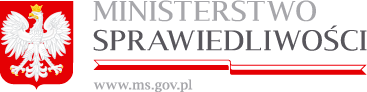 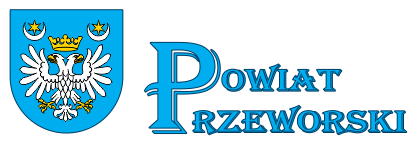 Zgodnie z ustawą z dnia 5 sierpnia 2015 r. o nieodpłatnej pomocy prawnej, nieodpłatnym poradnictwie obywatelskim oraz edukacji prawnej                                          (Dz.U.2020.2232 t.j. z dnia 2020.12.14) w 2021 roku Powiat Przeworski realizuje zadanie zlecone z zakresu administracji rządowej polegające na udzielaniu nieodpłatnej pomocy prawnej, świadczeniu nieodpłatnego poradnictwa obywatelskiego oraz edukacji prawnej. Prowadzona jest również nieodpłatna mediacja.W 2021 roku Starosta Przeworski ustalił 3 punkty, w których będą realizowane zadania z zakresu ww. ustawy.1)   Punkt w Kańczudze:Nieodpłatną pomoc prawną zapewnia Okręgowa Rada Adwokacka w Rzeszowie oraz  Okręgowa Izba Radców Prawnych w Rzeszowie     a) w siedzibie Zespołu Szkół w Kańczudze, ul. M. Konopnickiej 6        - w poniedziałki  w godzinach od 13:00 do 17:00 (Adwokat)     b) w siedzibie Urzędu Miasta i Gminy Sieniawa, ul. Rynek 1         - we wtorki w godzinach od 9:00 do 13:00 (Adwokat)     c) w siedzibie Urzędu Gminy Jawornik Polski, Jawornik Polski 30         - w środy w godzinach od 9:00 do 13:00 (Radca prawny)     c) w siedzibie Urzędu Gminy Zarzecze, ul. Długa 7           - w czwartki w godzinach od 9:00 do 13:00 (Radca prawny)     d) w siedzibie Urzędu Gminy Gać, Gać 275         - w piątki w godzinach od 9:00 do 11:00 (Radca prawny),   od 11:00 do 13:00 (Adwokat)2)   Punkt w Przeworsku:Nieodpłatne poradnictwo obywatelskie oraz edukację prawną zapewnia "Pasieka" Fundacja Rozwoju i Wsparcia z siedzibą w Rzeszowie     a) w lokalu powiatowym w Przeworsku, ul. Lwowska 16  -  w poniedziałki  w godzinach od 13:00 do 17:00        - we wtorki w godzinach od 13:00 do 17:00     b) w siedzibie Zespołu Szkół w Kańczudze, ul. M. Konopnickiej 6        - w środy w godzinach od 09:00 do 13:00     c) w siedzibie Urzędu Gminy Tryńcza, Tryńcza 127        -  w czwartki w godzinach od 9:00 do 13:00     d) w lokalu powiatowym w Przeworsku, ul. Lwowska 16        - w piątki w godzinach od 13:00 do 17:003)   Punkt w  Sieniawie: Nieodpłatną pomoc prawną oraz edukację prawną zapewnia Fundacja Centrum Poradnictwa Prawnego "Prawnikon" z siedzibą w Rzeszowie a) w siedzibie Urzędu Gminy Adamówka, Adamówka 97        -  w poniedziałki w godzinach od 9:00 do 13:00     b) w siedzibie Urzędu Gminy Tryńcza, Tryńcza 127         - we wtorki w godzinach od 9:00 do 13:00     c) w lokalu powiatowym w Przeworsku, ul. Lwowska 16        - w środy godzinach od 9:00 do 13:00        - w czwartki w godzinach od 9:00 do 13:00     d) w  siedzibie Zespołu Szkół w Sieniawie, ul. Rynek 4         -  w piątki w godzinach od 13:00 do 17:00 NAZWA JEDNOSTKIZAKRESPORADNICTWAADRESTELEFON odpłatność połączeńDOSTĘPNOŚĆdni i godziny WWWe-mailKRYTERIA DOSTĘPURODZINNERODZINNERODZINNERODZINNERODZINNERODZINNERODZINNERODZINNE1.Powiatowe Centrum Pomocy Rodzinie w PrzeworskuRodzinne37-200 Przeworsk,                ul. Lwowska 1616 649 09 10zgodnie z taryfą operatora1 i 3 poniedziałek miesiąca15.00 – 16.00 psycholog1 i 4 wtorek miesiąca 15.30 - 16.00 prawnik	kontakt@pcpr.przeworsk.plMieszkańcy powiatu przeworskiego2.Punkt Konsultacyjno –Informacyjny w siedzibie Urzędu Miasta i Gminy SieniawaPoradnictwo w kryzysie rodzinnym i osobistym37-530 Sieniawa,ul. Rynek116 622 73 01 wew.27zgodnie z taryfą operatoraśroda 16.00 – 18.00Pokój nr 11Mieszkańcy Miasta i Gminy SieniawaPSYCHOLOGICZNEPSYCHOLOGICZNEPSYCHOLOGICZNEPSYCHOLOGICZNEPSYCHOLOGICZNEPSYCHOLOGICZNEPSYCHOLOGICZNEPSYCHOLOGICZNE3.Poradnia Psychologiczno- Pedagogiczna w PrzeworskuPsychologiczne37-200 Przeworsk,ul. Lwowska 1616 648 82 50zgodnie z taryfą operatorapn. - pt7.00 -15.00poradniaprzeworsk@interia.plDzieci i młodzież do 18- go roku życia uczące się na terenie powiatu przeworskiego4.Powiatowe Centrum Pomocy Rodzinie w PrzeworskuPsychologiczne37-200 Przeworsk,                ul. Lwowska 1616 649 09 10zgodnie z taryfą operatora1 i 3 poniedziałek miesiąca15.00 – 16.00 psychologkontakt@pcpr.przeworsk.plMieszkańcy powiatu przeworskiego5. Centrum wsparcia dla osób w stanie kryzysu psychicznego(zlecenie NFZ)Kryzysy psychiczne, stany depresyjne, myśli samobójczeFundacja ITAKAskr. pocztowa 127
00-958 Warszawa 66.800 70 2222bezpłatna infolinia24  godz. przez 7 dni w tygodniu www.liniawsparcia.pl porady@liniawsparcia.plDla osób  będących w kryzysiepsychicznym6.Punkt Interwencji Kryzysowej w ZarzeczuPsychologiczne37-205 ZarzeczeZarzecze 17516 640 11 86zgodnie z taryfą operatorabudynek urzędu gminy, pokój nr 2Każdy mieszkaniec gminy, po dokonaniu zgłoszenia telefonicznego lub bezpośrednio w siedzibie GOPS w ZarzeczuPEDAGOGICZNEPEDAGOGICZNEPEDAGOGICZNEPEDAGOGICZNEPEDAGOGICZNEPEDAGOGICZNEPEDAGOGICZNEPEDAGOGICZNE7.Poradnia Psychologiczno- Pedagogiczna w PrzeworskuPedagogiczne37-200 Przeworsk,ul. Lwowska 1616 648 82 50zgodnie z taryfą operatorapn. - pt7.00 -15.00 po uprzednim złożeniu wniosku ( do pobrania na stronie internetowej lub w sekretariacie poradni )www.poradniap-p.powiatprzeworsk.plporadniaprzeworsk@interia.plMieszkańcy powiatu przeworskiegoPOMOC SPOŁECZNAPOMOC SPOŁECZNAPOMOC SPOŁECZNAPOMOC SPOŁECZNAPOMOC SPOŁECZNAPOMOC SPOŁECZNAPOMOC SPOŁECZNAPOMOC SPOŁECZNA8.Powiatowe Centrum Pomocy Rodzinie w PrzeworskuPomoc społeczna37-200 Przeworsk,ul. Lwowska 1616 649 09 10zgodnie z taryfą operatorapn.- pt14.30 – 15.30 pracownik socjalnykontakt@pcpr.przeworsk.plMieszkańcy powiatu przeworskiego9.Gminny Ośrodek Pomocy Społecznej w GaciZ zakresu pomocy społecznej37-207 GaćGać 27516 641 14 29 wew.30zgodnie z taryfąoperatoraPoniedziałek, środa i  czwartek 7.30 – 15.30Wtorek 7.30 – 16.30Piątek 7.30-14.30gopsgac@gac.plKażdy mieszkaniec gminy GROZWIĄZYWANIE PROBLEMÓW ALKOHOLOWYCH I INNYCH UZALEŻNIEŃROZWIĄZYWANIE PROBLEMÓW ALKOHOLOWYCH I INNYCH UZALEŻNIEŃROZWIĄZYWANIE PROBLEMÓW ALKOHOLOWYCH I INNYCH UZALEŻNIEŃROZWIĄZYWANIE PROBLEMÓW ALKOHOLOWYCH I INNYCH UZALEŻNIEŃROZWIĄZYWANIE PROBLEMÓW ALKOHOLOWYCH I INNYCH UZALEŻNIEŃROZWIĄZYWANIE PROBLEMÓW ALKOHOLOWYCH I INNYCH UZALEŻNIEŃROZWIĄZYWANIE PROBLEMÓW ALKOHOLOWYCH I INNYCH UZALEŻNIEŃROZWIĄZYWANIE PROBLEMÓW ALKOHOLOWYCH I INNYCH UZALEŻNIEŃ11.Punkt Informacyjno –Konsultacyjny ds. Uzależnień i Ofiar Przemocy w Rodzinie w PrzeworskuPomoc osobom uzależnionym od alkoholu i narkotyków(pomoc w przygotowaniu pism procesowych)37-200 Przeworsk ,ul Krakowska 30(budynek MOPS w Przeworsku)16 649 05 30zgodnie z taryfą operatoraPoniedziałek 15.30 – 16.30 Psycholog specjalista psychoterapii uzależnieńWtorek 15.30 – 16.30 Pedagog, Przewodnicząca Miejskiej Komisji Rozwiązywania Problemów Alkoholowych, Kurator SądowyCzwartek15.30 – 16.30 PrawnikKażdy specjalista 2 razy w miesiącu wg ustalonego grafikupunkt@przeworsk.um.gov.plOsoby uzależnione od alkoholu i narkotyków oraz członkowie ich rodzin12.Punkt Informacyjno –Konsultacyjny w KańczudzePomoc osobom uzależnionym od alkoholu i narkotyków37-220 Kańczuga,                   ul. Węgierska 116) 642 30 35zgodnie z taryfą operatoraWtorek 17.00 – 19.00PedagogZgłoszenia i konsultacje w siedzibie punktu lub telefonicznieosoby uzależnione od alkoholu i narkotyków oraz członkowie ich rodzin13.Punkt Informacyjno – Konsultacyjny w Urzędzie Gminy PrzeworskPomoc dla rodzin z problemami alkoholowymi37-200 Przeworsk,ul. Bernardyńska 1a16 648 73 97zgodnie z taryfą operatoraPoniedziałek15.00 – 16.00Zapisy osobiście lub telefonicznie w GOPS w PrzeworskuMieszkańcy gminy Przeworsk14.Gminna Komisja ds. Profilaktyki i Rozwiązywania Problemów Alkoholowych przy Urzędzie Gminy GaćPomoc dla rodzin z problemami alkoholowymi37-207 GaćGać 27516 641 14 29 wew.23zgodnie z taryfą operatoraPoniedziałek, środa i czwartek 7.30 – 15.30 Wtorek 7.30 – 16.30Piątek 7.30 – 14.30Pokój nr 11 Mieszkańcy gminy Gać15.Gminna Komisja Rozwiązywania Problemów Alkoholowych w Jaworniku Polskim Pomoc dla rodzin z problemami alkoholowymi37-232 Jawornik PolskiJawornik Polski 1616 651 40 14 wew.30zgodnie z taryfą operatora pn. – pt.  7.30 – 15.30Zgłoszenia osobiście, elektronicznie  lub telefonicznie  u koordynatora GKRPAsekretariat@jawornikpolski.itl.plMieszkańcy gminy Jawornik Polski16.Punkt Konsultacyjno –Informacyjny w siedzibie Urzędu Miasta i Gminy SieniawaPomoc osobom uzależnionym od alkoholu i członkom ich rodzin37-530 Sieniawaul. Rynek 116 622 73 01 wew.27zgodnie z taryfą operatoraŚroda 16.00 – 18.00pokój nr 11Mieszkańcy Miasta i Gminy SieniawaPRZECIWDZIAŁANIE PRZEMOCY DOMOWEJPRZECIWDZIAŁANIE PRZEMOCY DOMOWEJPRZECIWDZIAŁANIE PRZEMOCY DOMOWEJPRZECIWDZIAŁANIE PRZEMOCY DOMOWEJPRZECIWDZIAŁANIE PRZEMOCY DOMOWEJPRZECIWDZIAŁANIE PRZEMOCY DOMOWEJPRZECIWDZIAŁANIE PRZEMOCY DOMOWEJPRZECIWDZIAŁANIE PRZEMOCY DOMOWEJ17.Punkt interwencji Kryzysowej  - Powiatowe Centrum Pomocy Rodzinie w PrzeworskuPomoc dla osób i rodzin dotkniętych problemami  (konflikty rodzinne,
agresja, przemoc seksualna, wykorzystywanie seksualne dzieci,
 kłopoty wychowawcze,
bezdomność, samobójstwa)37-200 Przeworsk,                ul. Lwowska 16 800 285 005Bezpłatna infolinia  16 649 09 10zgodnie z taryfą operatora1 i 3 poniedziałek miesiąca15.00 – 16.00 psycholog1 i 4 wtorek miesiąca 15.30 - 16.00 prawnikkontakt@pcpr.przeworsk.plMieszkańcy  powiatu przeworskiego 18.Punkt Informacyjno –Konsultacyjny ds. Uzależnień i Ofiar Przemocy w Rodzinie w PrzeworskuPomoc prawna z zakresu przemocy (pomoc w przygotowaniu pism procesowych)37-200 Przeworsk ,ul Krakowska 30(budynek MOPS w Przeworsku)16 649 05 30zgodnie z taryfą operatoraPiątek 15.30 – 16.30Mediator Specjalista PARPA w zakresie przeciwdziałania przemocy w rodzinie2 razy w miesiącu wg. ustalonego grafikupunkt@przeworsk.um.gov.plMieszkańcy Miasta Przeworsk19.Gminny Ośrodek Pomocy Społecznej w GaciPoradnictwo z zakresu przeciwdziałania przemocy37-207 GaćGać 27516 641 14 29 wew.30zgodnie z taryfą operatoraPoniedziałek, środa i czwartek 7.30 – 15.30Wtorek 7.30 - 16.30Piątek 7.30 -14.30Mieszkańcy Gminy Gać20.Gminna Komisja Rozwiązywania Problemów Alkoholowych w Jaworniku PolskimPoradnictwo z zakresu przeciwdziałania przemocy w rodzinie37-232 Jawornik Polski,Jawornik Polski 1616 651 40 14 wew.30zgodnie z taryfą operatorapn.- pt. 7.30 – 15.30zgłoszenia osobiście, elektronicznie  lub telefonicznie  u koordynatora GKRPAsekretariat@jawornikpolski.itl.plMieszkańcy gminy Jawornik Polski21.Punkt Konsultacyjno –Informacyjny w siedzibie Urzędu Miasta i Gminy SieniawaPomoc osobom doświadczającym przemocy domowej37-530 Sieniawaul. Rynek 116 622 73 01 wew.27zgodnie z taryfą operatoraŚroda 16.00 – 18.00pokój nr 11Mieszkańcy Miasta i Gminy Sieniawa22.Stowarzyszenie Przeworsk – Powiat Bezpieczny w Przeworsku Pomoc osobom doświadczającym przemocy w rodzinie37-200 Przeworsk, Ul. Lwowska 16 531 995 236Całodobowy telefon pomocowy lub (0 16) 648 22 65Koszt połączenia zgodnie z taryfą operatoraponiedziałek, wtorek 10.00 – 20.00 środa, czwartek, piątek 8.00 – 18.00sobota 8.00 – 15.00III piętro – pokój nr 32sppbprzeworsk1@wp.plOsoby, których  dobro prawne zostało bezpośrednio naruszone lub zagrożone 23.Ogólnopolskie Pogotowie dla Ofiar Przemocy w Rodzinie „ Niebieska linia” - wsparcie- pomoc psychologiczna,- informacja o najbliższym miejscu pomocy w problemach przemocy domowejPaństwowa Agencja Rozwiązywania Problemów AlkoholowychAl. Jerozolimskie 15502-326 Warszawa800 120 002 Bezpłatna infoliniapn. – sob. godz. 08.00–22.00 ndz. i święta godz. 08.00–16.00www.niebieskalinia.infobiuro@niebieskaliniaDla osób doświadczających  przemocy domowejINTERWENCJA KRYZYSOWAINTERWENCJA KRYZYSOWAINTERWENCJA KRYZYSOWAINTERWENCJA KRYZYSOWAINTERWENCJA KRYZYSOWAINTERWENCJA KRYZYSOWAINTERWENCJA KRYZYSOWAINTERWENCJA KRYZYSOWA24.Centralne Zarządzanie KryzysoweMonitorowanie bezpieczeństwaRządowe Centrum BezpieczeństwaRakowiecka 2A00-993 WarszawaCałodobowy dyżur:
22  361 69 0022  785 700 177e-mail: dyzurny@rcb.gov.p24 godziny na dobę przez 7 dni w tygodniu http://rcb.gov.pl/zarzadzanie-kryzysowe/poczta@rcb.gov.plŚwiadek zagrożenia kryzysowego Osoba poszukująca informacji na temat zarządzania kryzysowegoDLA OSÓB BEZROBOTNYCHDLA OSÓB BEZROBOTNYCHDLA OSÓB BEZROBOTNYCHDLA OSÓB BEZROBOTNYCHDLA OSÓB BEZROBOTNYCHDLA OSÓB BEZROBOTNYCHDLA OSÓB BEZROBOTNYCHDLA OSÓB BEZROBOTNYCH25.Powiatowy Urząd Pracy w PrzeworskuPoradnictwo z zakresu prawa pracy, poradnictwo zawodowe grupowe i indywidualne37-200 Przeworsk, ul. Jagiellońska 1016 648 84 28Koszt połączenia zgodnie z taryfą operatorapn. – pt.7.30-15.30Budynek Starostwa Powiatowego w Przeworsku, V piętrowww.przeworsk.praca.gov.plrzpz@praca.gov.plBezrobotni z terenu powiatu przeworskiego26.Wojewódzki Urząd Pracy w RzeszowiePoradnictwo z zakresu prawa pracy, poradnictwo zawodowe grupowe i indywidualne35-055 Rzeszów,  ul. Naruszewicza 11Punkt informacyjny17 74 32 80517 85 09 235pn. – pt.7.30-15.30www.wuprzeszow.praca.gov.plwup@wup-rzeszow.plrzwu@praca.gov.pl,Bezrobotni z terenu województwa podkarpackiego27.Infolinia Urzędów Pracy - Zielona InfoliniaPod tym numerem udzielane są informacje o usługach urzędów pracy.Urząd Pracy.Ciepła 20 .15-472 Białystok.19 524             (z Polski)+48 22 19524 (z zagranicy)Koszt zgodnie z taryfą operatorapn.- pt. godz. 08.00-18.00www.zielonalinia.gov.plbiuro@zielonalinia.gov.plMogą korzystać:- zarejestrowani  -poszukujący pracy- pracodawcy DLA OSÓB POKRZYWDZONYCH PRZESTĘPSTWEMDLA OSÓB POKRZYWDZONYCH PRZESTĘPSTWEMDLA OSÓB POKRZYWDZONYCH PRZESTĘPSTWEMDLA OSÓB POKRZYWDZONYCH PRZESTĘPSTWEMDLA OSÓB POKRZYWDZONYCH PRZESTĘPSTWEMDLA OSÓB POKRZYWDZONYCH PRZESTĘPSTWEMDLA OSÓB POKRZYWDZONYCH PRZESTĘPSTWEMDLA OSÓB POKRZYWDZONYCH PRZESTĘPSTWEM28.Ośrodek Pomocy Pokrzywdzonym Przestępstwem Wsparcie informacyjne, psychologiczne,prawne i finansowe ADRES NAJBLIŻSZEGO OŚRODKA WYŁONIONEGO NA LATA 2019 -2021prosimy sprawdzić na witrynie internetowej lub w Departamencie Funduszu Sprawiedliwości Ministerstwo Sprawiedliwości pn.- pt.godz.08.15-16.15www.pokrzywdzeni.gov.plhttps://bip.ms.gov.pl/pl/dzialalnosc/fundusz-sprawiedliwosci/pomoc-pokrzywdzonym/funduszsprawiedliwosci@ms.gov.plOsoby pokrzywdzone przestępstwem i ich osoby bliskie29.Stowarzyszenie Przeworsk – Powiat Bezpieczny w Przeworsku Pomoc prawna, psychologiczna, w rehabilitacji, finansowa i materialna37-200 Przeworsk, Ul. Lwowska 16531 995 236Całodobowy telefon pomocowy lub 16 648 22 65Koszt połączenia zgodnie z taryfą operatoraPoniedziałek, wtorek 10.00 – 20.00 środa, czwartek, piątek 8.00 – 18.00Sobota 8.00 – 15.00III piętro – pokój nr 32sppbprzeworsk1@wp.plOsoby, których  dobro prawne zostało bezpośrednio naruszone lub zagrożone przez przestępstwoPRAWO KONSUMENCKIEPRAWO KONSUMENCKIEPRAWO KONSUMENCKIEPRAWO KONSUMENCKIEPRAWO KONSUMENCKIEPRAWO KONSUMENCKIEPRAWO KONSUMENCKIEPRAWO KONSUMENCKIE30.Powiatowy Rzecznik Praw KonsumentówStarostwo Powiatowe w PrzeworskuPorady konsumenckie37-200 Przeworsk, ul. Jagiellońska 1016 648 70 09 wew.194zgodnie z taryfą operatoraCzwartek, piątek 7.30 – 15.30 IV piętro – pokój 411konsument@powiatprzeworsk.plMieszkańcy powiatu zainteresowani poradami konsumenckimi31.Urząd Ochrony Konkurencji i KonsumentówOchrona praw konsumenckichUOKiKPl. Powstańców Warszawy 100-950 WarszawaInfolinia konsumencka (prowadzona przez Federację Konsumentów)801 440 220 22 290 89 16Koszt połączenia zgodnie z taryfą operatorapn.- pt. godz. 08.00-18.00https://www.uokik.gov.pl/porady@dlakonsumentow.plPrawo konsumenckiePRAWA PACJENTAPRAWA PACJENTAPRAWA PACJENTAPRAWA PACJENTAPRAWA PACJENTAPRAWA PACJENTAPRAWA PACJENTAPRAWA PACJENTA32.Narodowy Fundusz Zdrowia - Oddział w RzeszowiePomoc w uzyskaniu informacji z zakresu ochrony zdrowia35-032 Rzeszów,ul. Zamkowa 817 860 41 00Koszt połączenia zgodnie z taryfą operatorapn – ptgodz. 08.00-16.00www.nfz-rzeszow.plKażda mieszkaniec województwa podkarpackiego objęty ubezpieczeniem lub zainteresowany ubezpieczeniem zdrowotnym33.Rzecznik Praw Pacjenta Ochrona praw pacjentaBiuro RPPul. Młynarska 46.
01-171 Warszawa 800 190 590 Bezpłatna infoliniaZapisy na poradę osobistą:rezerwacja@rpp. gov.pl lub  22 532 82 43pn. - pt. godz. 08.00-20.00 https://www.bpp.gov.plkancelaria@rpp.gov.plZ porad może korzystać każdy kto ma poczucie łamania praw pacjenta34.Narodowy Fundusz Zdrowia- CentralaUprawnienia ubezpieczenia zdrowotnego:- prawa pacjenta-leczenie w kraju i poza granicami -kolejki do świadczeńNarodowy Fundusz ZdrowiaGrójecka 18602-390 WarszawaInfolinia Centralna 800 392 976 (*)22 572 60 42 (**)(*)  połączenia bezpłatne(**) koszt zgodnie z taryfą operatora Także każdy oddział NFZ posiada własną infoliniępn.- pt. godz. 08.00-16.00http://www.nfz.gov.plinfolinia@nfz.gov.plKażda osoba objęta ubezpieczeniem lub zainteresowana ubezpieczeniem zdrowotnym35.Rzecznik Praw Osób NiepełnosprawnychOchrona prawosób niepełnosprawnychSIEDZIBAul. Żurawia 4 A,
00- 503 WarszawaTelefon (22) 461 60 00KORESPONDENCJANowogrodzka 1/3/5
00-513 Warszawa801 801 015 Koszt połączenia zgodnie z taryfą operatorapn.-pt. godz. 08.00-17.00http://www.niepelnosprawni.gov.plsekretariat.bon@mrpips.gov.plZ porad mogą korzystać osoby niepełnosprawne, ich rodziny oraz organizacje działające na rzecz osób niepełnosprawnych36.Rzecznik Praw Dziecka – dziecięcy telefon zaufania .Ochrona praw dzieckaBiuro RPDPrzemysłowa 30/3200-450 Warszawatel.: (22) 583 66 00 .fax.: (22) 583 66 96.pn.-pt. godz.08.15-16.15.800 121 212 Bezpłatna infoliniapn.- pt. godz.08.15-20.00.(dzwoniąc po godzinach i w dni wolne można opisać problem i  zostawić kontakt do siebie, a doradcy oddzwonią)https://brpd.gov.plrpd@brpd.gov.plSprawy przemocy,  relacji rówieśniczych, szkolnych i rodzinnych.Może dzwonić każdy, kto doświadcza problemu lub jest świadkiem.PRAWO UBEZPIECZEŃ SPOŁECZNYCHPRAWO UBEZPIECZEŃ SPOŁECZNYCHPRAWO UBEZPIECZEŃ SPOŁECZNYCHPRAWO UBEZPIECZEŃ SPOŁECZNYCHPRAWO UBEZPIECZEŃ SPOŁECZNYCHPRAWO UBEZPIECZEŃ SPOŁECZNYCHPRAWO UBEZPIECZEŃ SPOŁECZNYCHPRAWO UBEZPIECZEŃ SPOŁECZNYCH37.Centrum Obsługi Telefonicznej Zakładu Ubezpieczeń SpołecznychZakres informacji:- pomoc techniczna- składki- renty- emeryturyKlienci mogą skorzystać z pomocy pracowników w  Centrum Obsługi Telefonicznej lub podczas wizyty osobistej w placówce jak wyżej.Nr centrali :(22) 667 10 00.22 560 16 00 Koszt połączenia zgodnie z taryfą operatora.pn. – pt. godz. 07.00 – 18.00http://www.zus.pl/o-zus/kontakt/centrum-obslugi-telefonicznej-cot-cot@zus.plAdresaci porad:- ubezpieczeni- płatnicy- lekarzePRAWO PRACYPRAWO PRACYPRAWO PRACYPRAWO PRACYPRAWO PRACYPRAWO PRACYPRAWO PRACYPRAWO PRACY38.Okręgowa Inspekcja Pracyw RzeszowiePorady prawne z zakresu prawa pracy i bhp35-322 Rzeszów, ul. Gen. Stanisława Maczka 4801 002 500(dla  tel. stacj.)17 717 98 98(dla tel. kom.) Koszt połączenia zgodnie z taryfą operatoraOsobiście:Poniedziałek, środa, czwartek, piątek8.00-15.00Wtorek 8.00-17.30Telefonicznie:pn. – pt. 8.00-15.00www.rzeszow.pip.gov.plMieszkańcy województwa podkarpackiego39.Centrum Poradnictwa Państwowej Inspekcji Pracy (PIP)Porady z zakresu prawa pracy.Główny Inspektorat Pracy
ul. Barska 28/30
02-315 Warszawa.tel. 22 391 82 15
fax. 22 391 82 14801 002 006(dla  tel. stacj.)459 599 000(dla tel. kom.) 22 391 83 60(dla obywateli Ukrainy zatrudnionych na terenie RP)Koszt połączenia zgodnie z taryfą operatora. Uwaga!!! naliczane są koszty za czas oczekiwania na połączenie  .www.bip.pip.gov.pl,kancelaria@gip.pip.gov.plPRAWO PODATKOWEPRAWO PODATKOWEPRAWO PODATKOWEPRAWO PODATKOWEPRAWO PODATKOWEPRAWO PODATKOWEPRAWO PODATKOWEPRAWO PODATKOWE40.Krajowa Informacja SkarbowaInformacje podatkowe dot. PIT, CIT, VAT, podatki lokalne, akcyza etc. ul. Teodora Sixta 17,43-300 Bielsko-Biała801 055 055 ((  z tel. stacjonarnych.( 22 330 03 30Z  z tel. komórkowych.+ 48 22 33 00 330(  z tel. zagranicznych.    Koszt zgodnie z taryfą operatorapn.- pt. godz. 07.00-18.00www.kis.gov.plwięcej: https://poradnikprzedsiebiorcy.pl/-kip-czyli-krajowa-informacja-podatkowaZ porad może  skorzystać każdy podatnikDLA OSÓB BĘDĄCYCH W SPORZE Z PODMIOTAMI RYNKU FINANSOWEGODLA OSÓB BĘDĄCYCH W SPORZE Z PODMIOTAMI RYNKU FINANSOWEGODLA OSÓB BĘDĄCYCH W SPORZE Z PODMIOTAMI RYNKU FINANSOWEGODLA OSÓB BĘDĄCYCH W SPORZE Z PODMIOTAMI RYNKU FINANSOWEGODLA OSÓB BĘDĄCYCH W SPORZE Z PODMIOTAMI RYNKU FINANSOWEGODLA OSÓB BĘDĄCYCH W SPORZE Z PODMIOTAMI RYNKU FINANSOWEGODLA OSÓB BĘDĄCYCH W SPORZE Z PODMIOTAMI RYNKU FINANSOWEGODLA OSÓB BĘDĄCYCH W SPORZE Z PODMIOTAMI RYNKU FINANSOWEGO41.Rzecznik Finansowy.(Ubezpieczonych)Prawa ubezpieczonychBiuro Rzecznika FinansowegoAl. Jerozolimskie 8702-001 Warszawa.Ubezpieczeniagospodarcze22 333 73 28Ubezpieczenia Społeczne, OFE ZUS22 333 73 26 lub 22 333 73 27Ubezpieczenia bankowe  i rynku kapitałowego22 333 73 25pn.-pt. godz. 08.00-18.00pn.-pt. godz.11.00-15.00pn.-pt. godz. 08.00-16.00Porady e-mail: porady@rf.gov.pl(czas oczekiwania na odpowiedz e-mailową ok.2 tygodni)https://rf.gov.pl/kontaktbiuro@rf.gov.pl Osoby ubezpieczone i w sporze dotyczącym ubezpieczeńINNEINNEINNEINNEINNEINNEINNEINNEWWW. OBYWATEL.GOV.PLWWW. OBYWATEL.GOV.PLWWW. OBYWATEL.GOV.PLWWW. OBYWATEL.GOV.PLInformacje i usługi przyjazne obywatelomportal Ministerstwa CyfryzacjiInformacje i usługi przyjazne obywatelomportal Ministerstwa CyfryzacjiInformacje i usługi przyjazne obywatelomportal Ministerstwa Cyfryzacji42.Rzecznik Praw Obywatelskich Ochrona praw obywatelskich Biuro RPOAl. Solidarności 77.00-090 Warszawa 800 676 676 Połączenia bezpłatne z tel. stacjonarnych i komórkowychpon.godz. 10.00-18.00wt.- pt. godz. 08.00-16.00https://www.rpo.gov.plbiurorzecznika@brpo.gov.plMoże zgłosić się każdy, kto uważa, że jego prawa są naruszone 